关于参加西华大学中青年骨干教师研修班系列培训——谈学习能力、学习结构与学习方式活动的通知 各位老师：西华大学中青年骨干教师研修班系列培训——谈学习能力、学习结构与学习方式活动定于5月29日在腾讯会议平台开播，具体内容如下：             主题：西华大学中青年骨干教师研修班系列培训——                  谈学习能力、学习结构与学习方式内容简介： 1. 学习能力：元学习能力与知识、技能、态度/价值观，以及学习循环圈； 2. 学习结构：意义学习三原理；3. 学习方式：被动学习、主动学习、建构学习与交互学习。             面向对象：                                                            第一届中青年骨干教师研修班学员。                                       欢迎全校教师参加。                                                直播时间：2020年5月29日（星期五）14:30-16:00五、加入直播间方式：活动直播将在腾讯会议平台进行，请老师们按照如下方式进行操作：1. 电脑或手机下载腾讯会议APP。2. 在微信小程序里面搜 腾讯会议。3. 输入会议房间号和密码即可进入。六、报名及签到方式1. 报名方式 本次活动采取扫描微信二维码方式进行报名，名额60人。                               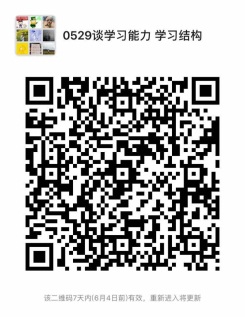 会议房间号和密码将在5月29日直播前发送到微信群，请各位老师及时查收。2. 签到方式 进入直播间后，请老师们自己备注学校和名字。格式：西华+学院+姓名。     七、主讲嘉宾：                                                        盛群力，浙江大学教育学院课程与学习科学系教授，博士生导师，主要学术旨趣和专长为教学理论与设计。主持/主讲国家精品课程（2005- ）和国家精品资源共享课《教学理论与设计》（2016- ），主持/主讲中国大学MOOC课程《掌握教学设计》（2018- ），代表性著作为《个性优化教育的探索》（人民教育出版社，1996）、国家十一五规划教材《现代教学设计论》（浙江教育出版社，1998，2010；台湾五南图书出版公司，2003）和国家精品课程教材《教学设计》（高等教育出版社，2005），主持翻译了《首要教学原理》和《综合学习设计》等，在《教育研究》《课程教材教法》《人民教育》等刊物20余种发表了撰/译文200余篇，出版了教学设计著作和译著40余本，曾获全国优秀教师“宝钢奖”（2001）和国家基础教育成果优秀教学成果二等奖（2014），曾担任浙江省人民政府教育督学。联系邮箱：qlsheng57@126.com。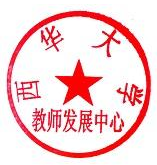   教师发展中心                                         2020年5月28日 